FR 2 Devoirs 5.4.1				Nom ___________________________________PART I:  La pratique oraleA.  Tell a parent how you travel to the following locations:						Intl: _______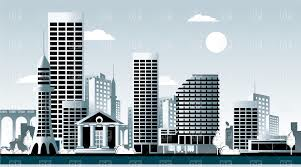 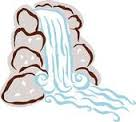 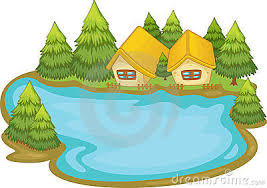 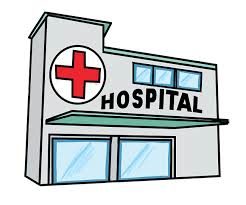 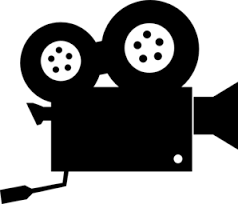 B.  Explain to your parent the following cultural differences when traveling by train in France:    Intl: ________where to buy a ticketlong journeys vs. short journeyschanging stationswhere to check inluggage1st or 2nd classovernight trainsPART II:  La pratique écriteA.  The following actions are out of order.  Put them in the right order by making complete sentences in the present.  Be sure to make the verb match the subjects.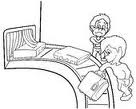 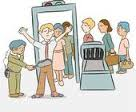 1.  Je ___________________________________________2.  Il ___________________________________________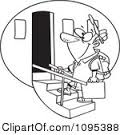 3.  Nous_________________________________________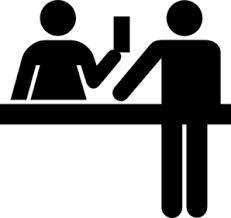 4.  Elles_________________________________________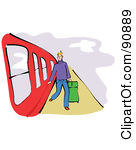 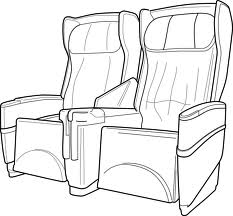 1.  Tu ___________________________________________2.  Vous _________________________________________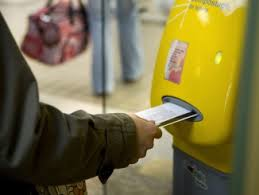 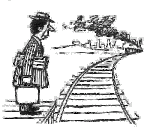 3.  Ils____________________________________________4.  Elle___________________________________________B.  Imagine that your cousins Claire and Sophie have just returned from a trip to France and they are showing you pictures of their travels.  Write down what you think they would say about each of the following pictures:*make sure it is in the past and uses NOUS!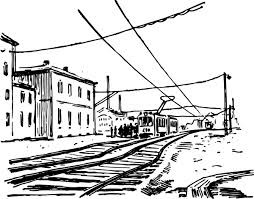 						1.  ___________________________________________________						______________________________________________________						2.  ___________________________________________________						______________________________________________________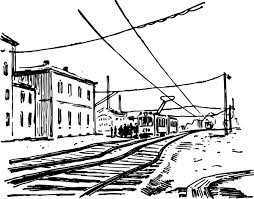 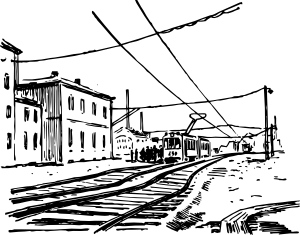 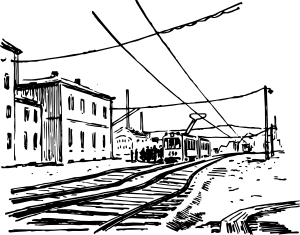 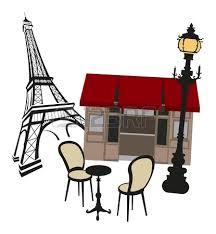 1.  _________________________________________________________________________________________________________2.  _________________________________________________________________________________________________________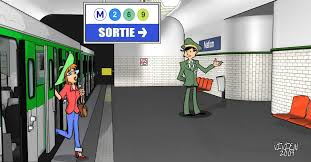 							1.  _____________________________________________						______________________________________________________							2.  _____________________________________________						______________________________________________________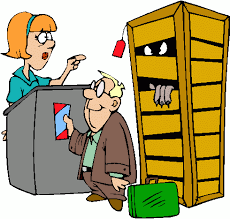 1.  _________________________________________________________________________________________________________2.  _________________________________________________________________________________________________________